Corrections  Jeudi et vendredi (semaine 1)JOUR 31/  Une grande plaine déserte – un automne pluvieux – les nouveaux calendriers – plusieurs livres déchirés        D     A               N           A          D        N           A               D    A                    N                D              N             A2/ Un ours savant  masculin, singulierLes vieux chats   masculin, pluriel   Mon grand oncle  masculin, singulierce célèbre danseur  masculin, singulier des anciens amis  masculin, pluriel3/ Changement de genreUne ourse savante, les vieilles chattes, ma grande tante, cette célèbre danseuse, des anciennes amiesChangement de nombreDes ours savants – un vieux chat – mes grands oncles – ces célèbres danseurs –un ancien ami  JOUR 4Lis ta production à un adulte puis demande-lui de vérifier l’orthographe et les accords. Si tu en est fier, prends-la en photo, scanne la et envoie la moi par mail.Ton texte est réussi si :Tu as utilisé le pronom jeTu as conjugué à l’imparfait les verbes ex : j’allaisTu as mi la bonne ponctuation (majuscule, point, virgule…)L’adulte t’as compris quand tu as lu ton texte.Mathématiques : Jeudi 19 marsCalculs (10 min)2/ Observe et complète 25 X 100 = 2 500                  34 X 10 = 340                                  63 X  1 000 = 63 000 3 X 20 = 60                                 4 X 200 = 800                                   5X 20 = 100 7X 20 = 140                                   4 X 40  = 160                                 3X 30 =  90Numération   (20 min)1/ Complète  =                  =               =  =                =                  3=    =    2/ La partie non coloriée représente  de la bande. 3/ J’espère que tu as utilisé ton sous-main !  =     7 +   =7,6                                      = 3+= 3,50 =  0,9     (9<10 donc résultat <1)            = 0,65    (65<100  donc résultat <1) =       5+     + = 5,43                 =     70 +  = 70 ,9 =     0,54 (54 < 100 donc résultat <1 )           = 0,08  ( 8<100 donc résultat <1)Géométrie (20 min)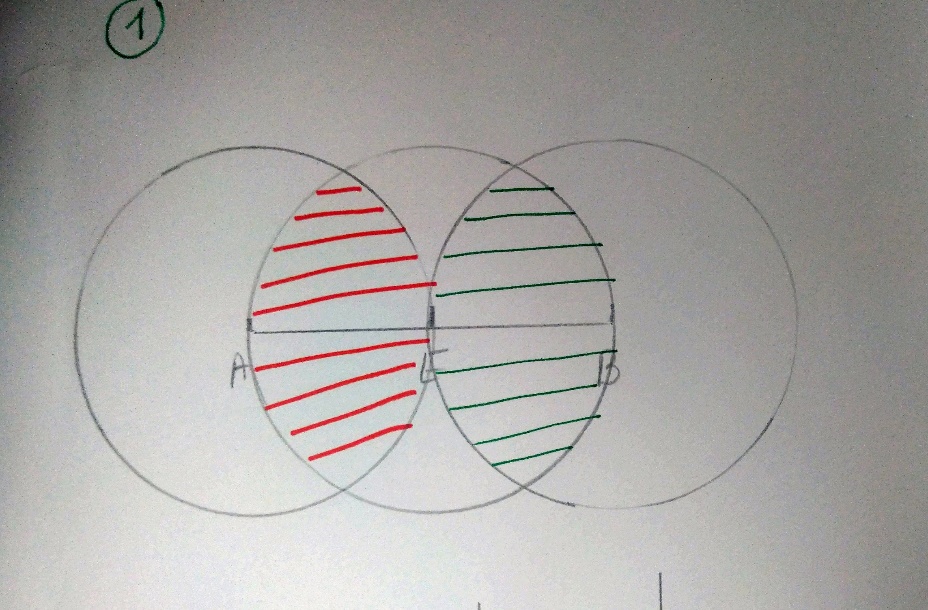 Les 3 cercles ont le même rayon de 3 cm. Ils ont juste des centres différents. La photo a été réduite donc les mesures ne sont pas les bonnes .Regardez juste si vous obtenez trois cercles identiques et qu’ils se rencontrent. J’ai réduit les images donc sur ma figure vous pouvez avoir l’impression que les mesures ne sont pas les bonnes.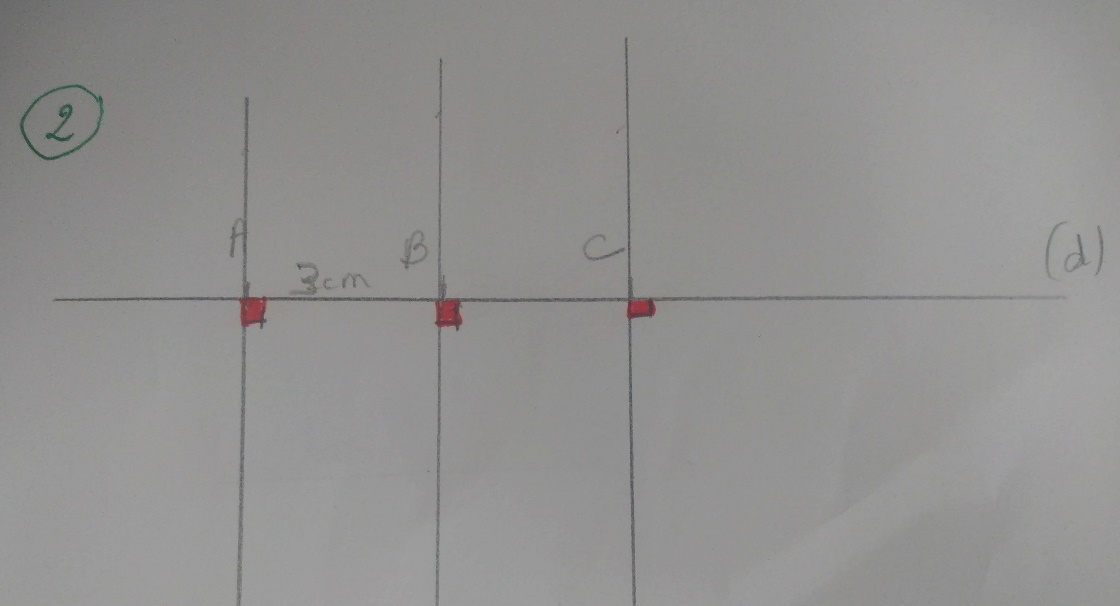 Ce qui est important c’est de comparer votre dessin . Avez-vous tracer des droites perpendiculaires en utilisant une équerre ? Vendredi 20 marsProblèmes (10/15 minutes)1/ Dans la forêt Chimène prend un chemin de 8km . Elle en a parcouru  . A/ Quelle distance en km a-t-elle déjà parcouru ?  de 8 km c’est 5 km donc elle a déjà parcouru 5km (tu peux avoir dessiné une bande partagé en 8 parties et colorier 5/8 )B/ Combien de km lui reste-il à parcourir ? 8-5= 3 Il lui reste 3 km à parcourirC/ Quelle fraction représente ce qui lui reste à parcourir ?  Il lui reste     à parcourir.2/ Nombres mystèresMon chiffre des centaines est 8.Mon nombre de millions est 134 . 134 000 000Mon chiffre des centaines de mille est la moitié de mon chiffre des centaines.  Donc 4 Mon chiffre des dizaines est le double de 3 Donc 6 Mon chiffre des unités de mille est nul . Donc 0Mon chiffre des dizaines de mille est immédiatement supérieur à celui des centaines de mille .Donc 5 Mon chiffre des unités est le résultat de 12 :3 . Donc 4Qui suis-je ?            Remets tout à sa place et tu obtiens 134 450 864 Numération (20 minutes )1/ 645 765 – 1 234 509 – 34 768 231 – 761 234 590 – 309 099 099 2/ 356 701 = 300 000+ 50 000 +6 000 +700 + 1                        (3X100 000) +(5X10 000) + (6X1 000) +(7X100) + 145 798 = 40 000+ 5 000 +700 +90 +8                (4X 10 000) + (5X1 000) +(7 X100) + (9x10) + 8105 009 = 100 000 + 5 000 + 9                    (1X100 000) + (5X 1 000) + (9X1) 3 451 302 = 3 000 000 + 400 000 + 50 000 + 1 000 +300+ 2 (3X 1 000 000) +(4X100 000) +(5X 10 000) +(1x1 000) + (3X100) +(2X1)3/ 987  98 d                  1 234   123 d                        32 543   3 254 d      128 798   12 879 d Mesure (15 min)1/ Convertis en minutes 60 s = 1 min.               360 s = 6 min.           120 s = 2 min             1 800 s =      30 min 420 s = 7 min             540s= 9 min         600 s = 10 min               1 200 s = 20 min 2/ Range ces durées dans l’ordre croissant (convertis tout en min d’abord)1h10 min – 2h05 min – 300 min – 360 s  - 59 min – 120s120 s (2 min) – 360 s (6 min) -59 min – 1h10 min ( 70 min)- 2h05 min ( 125 min)- 300 min3/ Entoure la réponse la plus logique Pour aller de Paris à Marseilles, je mets :3 Jours                    30 minutes               3 heuresPour aller à l’école, Tom met : 15 jours          15 minutes                       15 heuresLe règne de François Ier a duré :32 jours             32 semaines              32 ans Calculs ( 10/15 min)Cherche d’où vient ton erreur (erreur de soustraction ? erreur de table ?)956 : 8  = 119 reste 4               789 : 11    = 71 reste 8             2 698 : 25 = 10 7 reste 23 Défi          123 456 : 11       = 11223 reste 3                     76 543 : 30      = 2 551 reste 13                  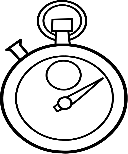 Top chrono : 20 calculs en 1 minute !Top chrono : 20 calculs en 1 minute !Top chrono : 20 calculs en 1 minute !Top chrono : 20 calculs en 1 minute !Top chrono : 20 calculs en 1 minute !Top chrono : 20 calculs en 1 minute !Top chrono : 20 calculs en 1 minute !Top chrono : 20 calculs en 1 minute !Top chrono : 20 calculs en 1 minute !Top chrono : 20 calculs en 1 minute !Top chrono : 20 calculs en 1 minute !Top chrono : 20 calculs en 1 minute !Top chrono : 20 calculs en 1 minute !Top chrono : 20 calculs en 1 minute !Top chrono : 20 calculs en 1 minute !Top chrono : 20 calculs en 1 minute !Top chrono : 20 calculs en 1 minute !Top chrono : 20 calculs en 1 minute !Top chrono : 20 calculs en 1 minute !(324)Tables d'addition de 1 à 9Tables d'addition de 1 à 9Tables d'addition de 1 à 9Tables d'addition de 1 à 9Tables d'addition de 1 à 9Tables d'addition de 1 à 9Tables d'addition de 1 à 9Tables d'addition de 1 à 9Tables d'addition de 1 à 9Tables d'addition de 1 à 9Tables d'addition de 1 à 9Tables d'addition de 1 à 9Tables d'addition de 1 à 9Tables d'addition de 1 à 9Tables d'addition de 1 à 9Tables d'addition de 1 à 9Tables d'addition de 1 à 9Tables d'addition de 1 à 9Tables d'addition de 1 à 9Tables d'addition de 1 à 9Tables d'addition de 1 à 9Tables d'addition de 1 à 9Tables d'addition de 1 à 9Tables d'addition de 1 à 9Tables d'addition de 1 à 94+6=1022+3=259+27=3644+5=498+12=207+12=196+2=82+16=1815+3=184+38=425+46=5131+3=343+6=923+1=249+14=232+19=2116+2=186+33=399+7=164+26=30